产品使用说明书ATL数显张力计	使	用说明书产品使用说明书一、概述1.1主要用途及适用范围	数显张力计是一款通用型便携式低功耗张力测试仪器，具有体积小、重量轻、容易携带、使用范围广、高精度等特点，适用于继电器接点压力、电子开关、微型自动电话设备接点和衔铁压力等机械压力、1.2产品特点	1.2.1 便携式：仪器重量轻、体积小、携带方便，测量时单手便可完成所有操作。	1.2.2 数显显示力值，仪器采用LCD显示测量力值，读数更加方便。	1.2.3 多种单位切换：仪器可切换N、Kg、Lb、Oz、g 5种单位。	1.2.4可以设置无操作自动关机，低电量时自动关机。	1.2.5 超低待机功耗，超长使用时间。产品使用说明书1.3 产品规格1.4产品技术参数1.4.1 精度：±0.5%1.4.2 电源：AAA电池*41.4.3 工作电流约30mA1.5型号的组成及其意义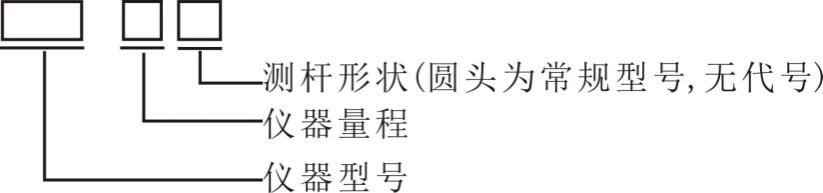 产品使用说明书二、产品整体结构2.1 外形结构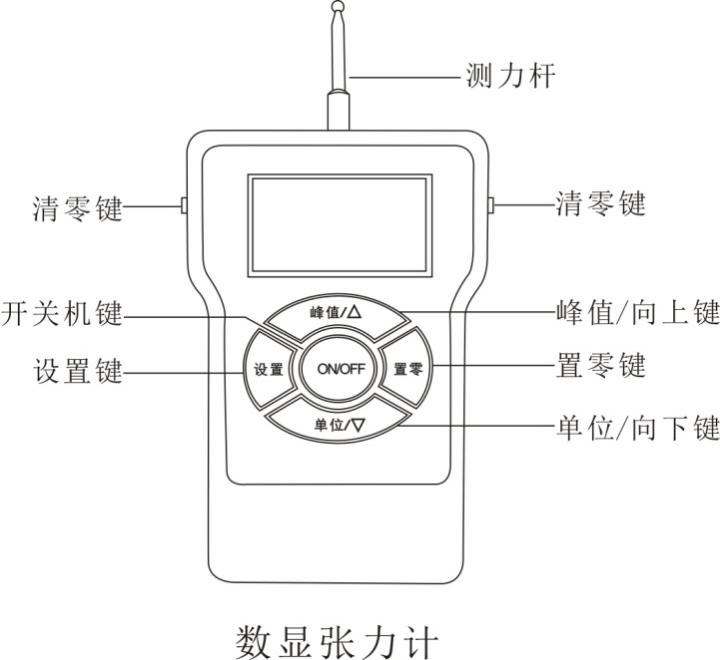 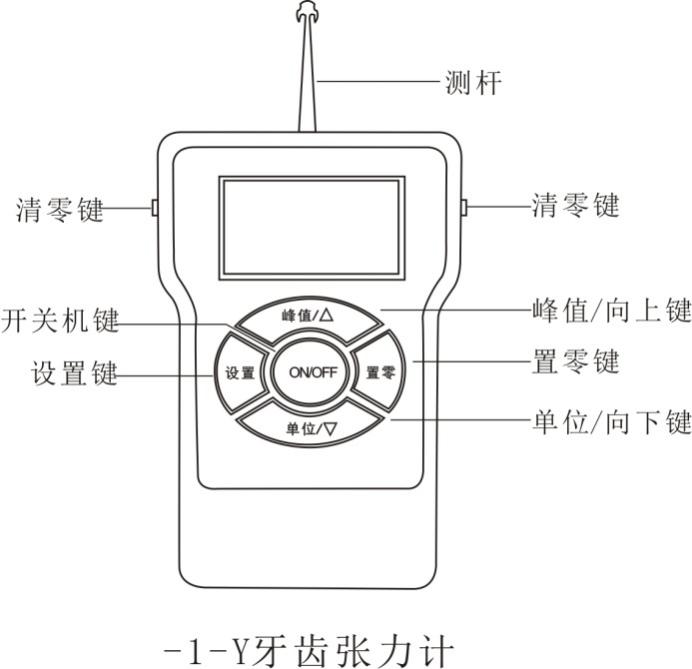 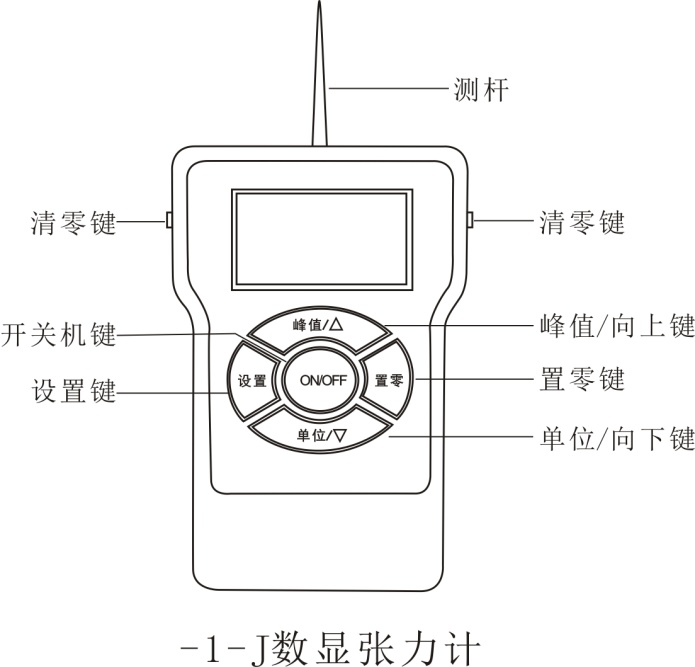 产品使用说明2.1.1、开关机键：按此键时，电源打开或关闭。2.1.2、设置键：用户在测量界面可以通过此键进入设置菜单。2.1.3、单位/向下键：在测量界面按此键可切换单位，进入设置界面后具有下移功能。2.1.4、置零键：在测量界面时，按此键屏幕上的测试值会被归零。2.1.5、峰值/向上键：在测量界面按此键可切换峰值状态，进入设置界面后具有上移功能。2.1.6、清零键：与按键上的置零键功能相同，方便用户在操作时的使用。2.1.7、测力杆：测量力值。2.1.1、开关机键：按此键时，电源打开或关闭。2.1.2、设置键：用户在测量界面可以通过此键进入设置菜单。2.1.3、单位/向下键：在测量界面按此键可切换单位，进入设置界面后具有下移功能。2.1.4、置零键：在测量界面时，按此键屏幕上的测试值会被归零。2.1.5、峰值/向上键：在测量界面按此键可切换峰值状态，进入设置界面后具有上移功能。2.1.6、清零键：与按键上的置零键功能相同，方便用户在操作时的使用。2.1.7、测力杆：测量力值。产品使用说明书三、使用和操作3.1 使用前的准备和检查3.1.1、本仪器无充电功能，使用前应检查测力杆是否固定，传感器响应是否良好。3.1.2、新机器内置电池隔离片，新机器若无法开机，将电池盖处的电池隔离片取出再重新开机。3.2 使用中的操作及说明3.2.1、（HIDT）上限值设置：测量时若超出上限值，显示屏出现“MAX”字样。开机后，进入测量界面，按“设置”键进入设置界面，再按一次“设置”键进入上限值设置中，按下“  ”键和“  ”键，选择自己所需要的数字，按“设置”键后保存，自动退回到设置界面。如下图所示：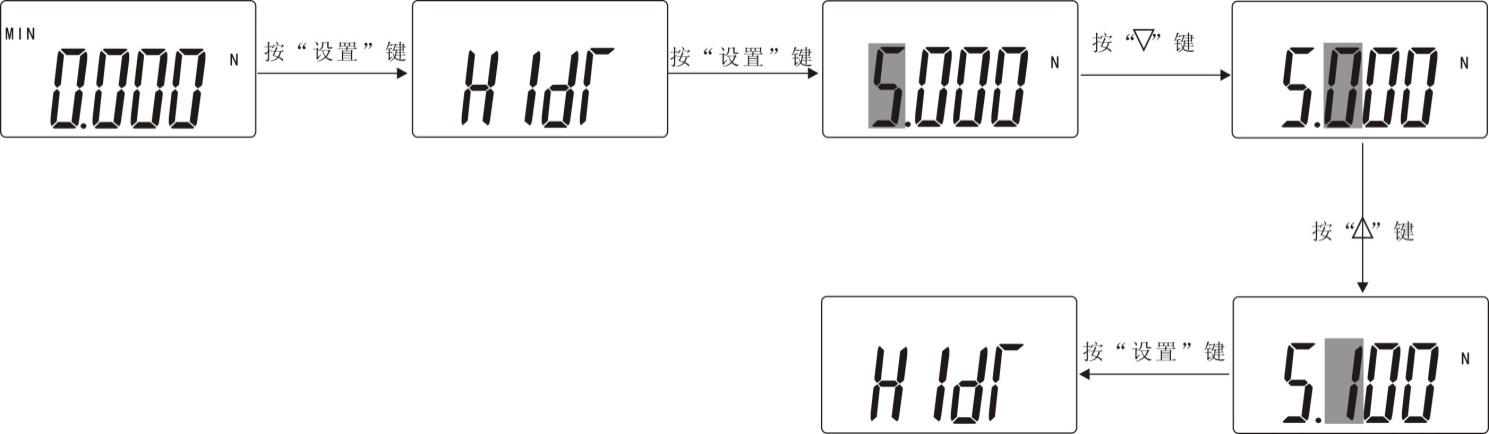 3.2.2、（LODT）下限值设置：按“SET”键进入下限值设置，按“  ”键和“  ”键进行数字调整，选择所需数值，再按“SET”键保存并进入下一步功能设置，如下图所示：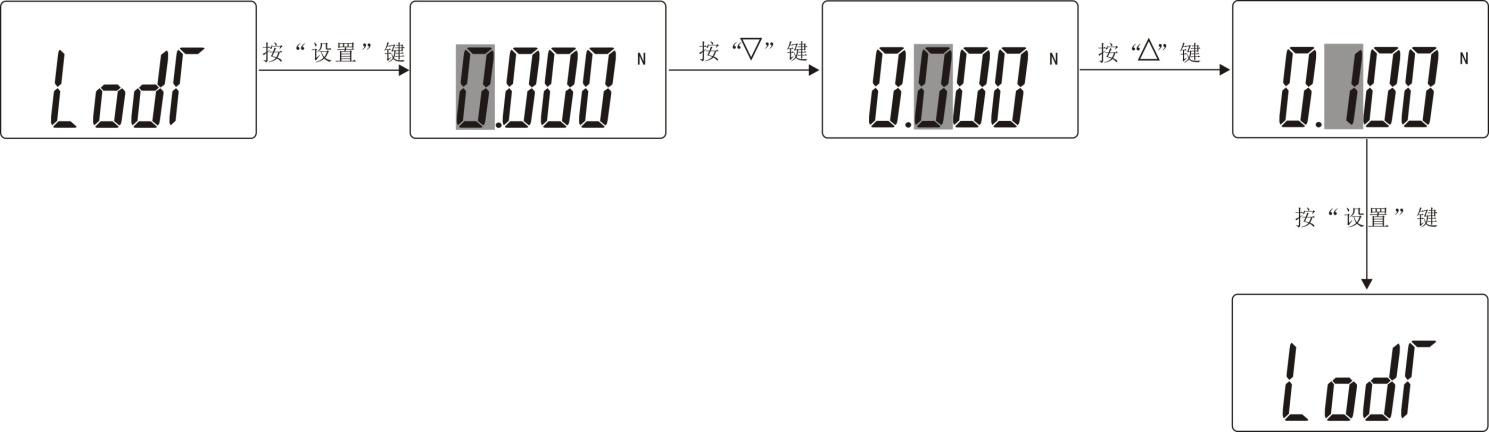 3.2.3、（OFFT）自动关机时间设置：可设定1分钟到100分钟自动关机，也可设置“0000”不关机。本仪器默认为10分钟。按“设置”键进入自动关机时间设置。按“  ”键和“  ”键进行数字调整，再按“设置”键保存。3.2.4、     （RESET）恢复出厂设置：在此设置项目下，按“设置”键即可恢复出厂设置，仪器关机，若使用仪器重新开机即可。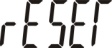 产品使用说明书3.3测试3.3.1、打开开关。3.3.2、选择所需的设置参数。3.3.3、选择所需的单位。3.3.4、用手持或固定仪器进行测试，操作测试时，只要以测力杆拨动需要测试的物体，使之从静止状态移动到需要的位置即可，移动过程中被测物表面与作用力的方向要始终垂直。3.3.5、测试示意图：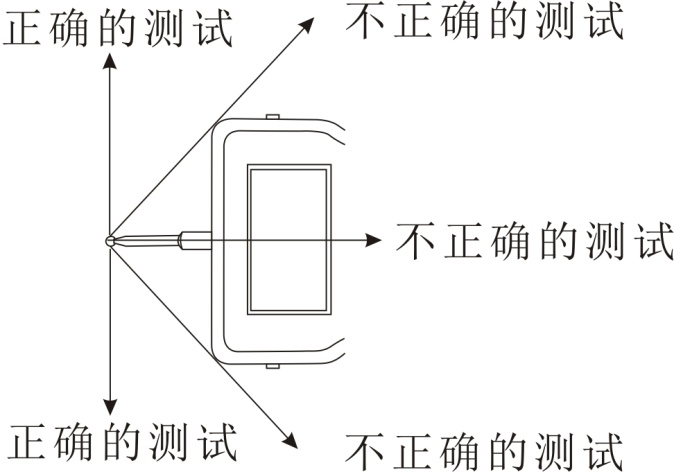 四、保养和维修4.1 日常维护、保养4.1.1、放置干燥的环境下保存及使用。4.1.2、切勿过载使用。    注意：不要使用易挥发的化学物质来清洁本机（如挥发剂、稀释剂、酒精等）	 五、附件及选配件无型号规格12351020最大负荷值1N2N3N5N10N20N最大负荷值0.1Kg0.2Kg0.3Kg0.5Kg1Kg2Kg最大负荷值0.21Lb0.41Lb0.62Lb1.03Lb2.07Lb4.14Lb最大负荷值3.6Oz7.2Oz10.8Oz18Oz36Oz72Oz最大负荷值100g200g300g500g1000g2000g负荷分度值0.001N0.001N0.001N0.001N0.01N0.01N负荷分度值0.0001kg0.0001kg0.0001kg0.0001kg0.001kg0.001kg负荷分度值0.0001Lb0.0001Lb0.0001Lb0.0001Lb0.001Lb0.001Lb负荷分度值0.001Oz0.001Oz0.001Oz0.001Oz0.01Oz0.01Oz负荷分度值0. 1g0. 1g0. 1g0. 1g1kg1kg